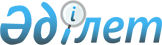 2019-2021 жылдарға арналған Саралжын ауылдық округ бюджетін бекіту туралы
					
			Мерзімі біткен
			
			
		
					Ақтөбе облысы Ойыл аудандық мәслихатының 2019 жылғы 4 қаңтардағы № 251 шешімі. Ақтөбе облысы Әділет департаментінің Ойыл аудандық Әділет басқармасында 2019 жылғы 10 қаңтарда № 3-11-158 болып тіркелді. Мерзімі өткендіктен қолданыс тоқтатылды
      Қазақстан Республикасының 2001 жылғы 23 қаңтардағы "Қазақстан Республикасындағы жергілікті мемлекеттік басқару және өзін-өзі басқару туралы" Заңының 6 бабына Қазақстан Республикасының 2008 жылғы 4желтоқсандағы Бюджет Кодексінің 9-1 бабының 2-тармағына сәйкес, Ойыл аудандық мәслихаты ШЕШІМ ҚАБЫЛДАДЫ:
      1. 2019-2021 жылдарға Саралжын ауылдық округ бюджеті тиісінше 1, 2 және 3 қосымшаларға сәйкес, оның ішінде 2019 жылға мынадай көлемдерде бекітілсін:
      1) кiрiстер                                                 53 357 мың теңге;
      оның ішінде:
      салықтық түсімдер                                           1 524 мың теңге;
      салықтық емес түсімдер                                     296 мың теңге;
      трансферттер түсімі                                           51 537 мың теңге;
      2) шығындар                                                 53 954,9 мың теңге;
      3) таза бюджеттік кредиттеу                               0 мың теңге;
      оның ішінде:
      бюджеттік кредиттер                                     0 мың теңге;
      бюджеттік кредиттерді өтеу                               0 мың теңге;
      4) қаржы активтерімен
      операциялар бойынша сальдо                               0 мың теңге;
      оның ішінде:
      қаржы активтерін сатып алу                               0 мың теңге;
      5) бюджет тапшылығы (профициті)                         -597,9 мың теңге;
      6) бюджет тапшылығын қаржыландыру 
      (профицитін пайдалану)                                     597,9 мың теңге.
      Ескерту. 1 тармаққа өзгерістер енгізілді - Ақтөбе облысы Ойыл аудандық мәслихатының 08.04.2019 № 280 (01.01.2019 бастап қолданысқа енгізіледі); 29.05.2019 № 304 (01.01.2019 бастап қолданысқа енгізіледі); 09.08.2019 № 329 (01.01.2019 бастап қолданысқа енгізіледі); 13.11.2019 № 349 (01.01.2019 бастап қолданысқа енгізіледі) шешімдерімен.


      2. Ауылдық округ бюджетінің кірісіне есептелетін болып ескерілсін:
      жеке табыс салығы;
      жеке тұлғалардың мүлкіне салынатын салық;
      жер салығы;
      көлік құралдарына салық;
      мемлекет меншігіндегі мүлікті жалға беруден түсетін кірістер;
      басқа да салықтық емес түсiмдер.
      3. Қазақстан Республикасының 2018 жылдың 30 қарашасындағы "2019-2021 жылдарға арналған республикалық бюджет туралы" Заңының 8 бабына сәйкес белгіленгені мәліметке және басшылыққа алынсын:
      1) жалақының ең төмен мөлшері - 42 500 теңге;
      2) жәрдемақыларды және өзге де әлеуметтік төлемдерді есептеу, сондай-ақ Қазақстан Республикасының заңнамасына сәйкес айыппұл санкцияларын, салықтарды және басқа да төлемдерді қолдану үшін айлық есептік көрсеткіш - 2 525 теңге;
      3) базалық әлеуметтік төлемдердің мөлшерлерін есептеу үшін ең төмен күнкөріс деңгейінің шамасы - 29 698 теңге.
      4. 2019 жылға арналған ауылдық округ бюджетінде аудандық бюджеттен берілетін субвенция көлемі - 18 880 мың теңге сомасында ескерілсін.
      5. Мемлекеттік бюджет есебінен ұсталатын азаматтық қызметшілердің жекелеген санаттарының, ұйым қызметкерлерінің, мемлекеттік кәсіпорындар қызметкерлерінің ең төменгі жалақы мөлшерінің азаюына байланысты жалақысын арттыруға республикалық бюджеттен – 5 237 мың теңге;
      мемлекеттік әкімшілік қызметшілердің жекелеген санаттарының жалақысын көтеруге-1270 мың теңге.
      Ескерту. 5 тармаққа өзгерістер енгізілді - Ақтөбе облысы Ойыл аудандық мәслихатының 29.05.2019 № 304 шешімімен (01.01.2019 бастап қолданысқа енгізіледі).


      6. Мектепке дейінгі білім беру ұйымдарында мемлекеттік білім беру тапсырысын іске асыруға облыстық бюджеттен - 1 100 мың теңге.
      7. Жергілікті бюджеттен трансферттер - 22 429 мың теңге.
      8. "Ойыл аудандық мәслихатының аппараты" мемлекеттік мекемесіне заңнамада белгіленген тәртіппен:
      1) осы шешімді Ойыл аудандық Әділет басқармасында мемлекеттік тіркеуді;
      2) осы шешімді Қазақстан Республикасы нормативтік құқықтық актілерінің электрондық түрдегі эталондық бақылау банкіне ресми жариялауға жіберуді қамтамасыз етсін.
      9. Осы шешім 2019 жылғы 1 қаңтардан бастап қолданысқа енгізіледі. 2019 жылға арналған Саралжын ауылдық округ бюджеті
      Ескерту. 1 қосымша жаңа редакцияда - Ақтөбе облысы Ойыл аудандық мәслихатының 13.11.2019 № 349 шешімімен (01.01.2019 бастап қолданысқа енгізіледі). 2020 жылға арналған Саралжын ауылдық округ бюджеті 2021 жылға арналған Саралжын ауылдық округ бюджеті
					© 2012. Қазақстан Республикасы Әділет министрлігінің «Қазақстан Республикасының Заңнама және құқықтық ақпарат институты» ШЖҚ РМК
				
      Аудандық мәслихаттың 
сессия төрағасы: 

И. Бергалиев

      Аудандық мәслихат хатшысы: 

Б. Бисекенов
Аудандық мәслихаттың 2019 жылғы 4 қаңтардағы № 251 шешіміне 1 қосымша
санаты
санаты
санаты
санаты
сомасы 
(мың теңге)
сыныбы
сыныбы
сыныбы
сомасы 
(мың теңге)
Кіші сыныбы
Кіші сыныбы
сомасы 
(мың теңге)
Атауы
сомасы 
(мың теңге)
1. Кірістер
53357,0
1
Салықтық түсімдер
1524,0
01
Табыс салығы
650,0
2
Жеке табыс салығы
650,0
04
Меншікке салынатын салықтар
874,0
1
Мүлікке салынатын салықтар
19,0
3
Жер салығы
75,0
4
Көлік құралдарына салынатын салық
780,0
2
Салықтық емес түсімдер
296,0
01
Мемлекеттік меншіктен түсетін кірістер
276,0
5
Мемлекет меншігіндегі мүлікті жалға беруден түсетін кірістер
276,0
06
Басқа да салықтық емес түсiмдер
20,0
1
Басқа да салықтық емес түсiмдер
20,0
4
Трансферттердің түсімдері
51537,0
02
Мемлекеттік басқарудың жоғары тұрған органдарынан түсетін трансферттер
51537,0
3
Аудандардың (облыстық маңызы бар қаланың) бюджетінен трансферттер
51537,0
функционалдық топ
функционалдық топ
функционалдық топ
функционалдық топ
функционалдық топ
сомасы 
(мың теңге)
функционалдық кіші топ
функционалдық кіші топ
функционалдық кіші топ
функционалдық кіші топ
сомасы 
(мың теңге)
Бюджеттік бағдарламалардың әкiмшiсі
Бюджеттік бағдарламалардың әкiмшiсі
Бюджеттік бағдарламалардың әкiмшiсі
сомасы 
(мың теңге)
бағдарлама
бағдарлама
сомасы 
(мың теңге)
Атауы
сомасы 
(мың теңге)
ІІ. Шығындар
53954,9
01
Жалпы сипаттағы мемлекеттiк қызметтер
20129,0
1
Мемлекеттiк басқарудың жалпы функцияларын орындайтын өкiлдi, атқарушы және басқа органдар
20129,0
124
Аудандық маңызы бар қала, ауыл, кент, ауылдық округ әкімінің аппараты
20129,0
001
Аудандық маңызы бар қала, ауыл, кент, ауылдық округ әкімінің қызметін қамтамасыз ету жөніндегі қызметтер
19029,0
032
Ведомстволық бағыныстағы мемлекеттік мекемелер мен ұйымдардың күрделі шығыстары
1100,0
04
Бiлiм беру
30324,0
1
Мектепке дейiнгi тәрбие және оқыту
30324,0
124
Аудандық маңызы бар қала, ауыл, кент, ауылдық округ әкімінің аппараты
30324,0
004
Мектепке дейінгі тәрбиелеу және оқыту және мектепке дейінгі тәрбиелеу және оқыту ұйымдарында медициналық қызмет көрсетуді ұйымдастыру
30324,0
07
Тұрғын үй-коммуналдық шаруашылық
3044,9
3
Елді-мекендерді көркейту
3044,9
124
Аудандық маңызы бар қала, ауыл, кент, ауылдық округ әкімінің аппараты
3044,9
008
Елді мекендердегі көшелерді жарықтандыру
1600,0
009
Елді мекендердің санитариясын қамтамасыз ету
380,0
010
Жерлеу орындарын ұстау және туыстары жоқ адамдарды жерлеу
70,0
011
Елді мекендерді абаттандыру мен көгалдандыру
994,9
12
Көлік және коммуникация
873,0
1
Автомобиль көлігі
873,0
124
Аудандық маңызы бар қала, ауыл, кент, ауылдық округ әкімінің аппараты
873,0
013
Аудандық маңызы бар қалаларда, ауылдарда, кенттерде, ауылдық округтерде автомобиль жолдарының жұмыс істеуін қамтамасыз ету
873,0
15
Трансферттер
0,0
1
Трансферттер
0,0
124
Аудандық маңызы бар қала, ауыл, кент, ауылдық округ әкімінің аппараты
0,0
Бюджеттік кредиттер
0,0
IV. Қаржы активтерімен жасалатын операциялар бойынша сальдо
0,0
V. Бюджет (профициті) тапшылығы
-597,9
VI. Бюджет тапшылығын қаржыландыру (профицитін пайдалану)
597,9
08
Бюджет қаражатының пайдаланылатын қалдықтары
597,9
01
Бюджет қаражаты қалдықтары
597,9
1
1
Бюджет қаражатының бос қалдықтары
597,9Аудандық мәслихаттың 2019 жылғы 4 қаңтардағы № 251 шешіміне 2 қосымша
санаты
санаты
санаты
санаты
сомасы 
(мың теңге)
сыныбы
сыныбы
сыныбы
сомасы 
(мың теңге)
кіші сыныбы
кіші сыныбы
сомасы 
(мың теңге)
Атауы
сомасы 
(мың теңге)
1. Кірістер
43299
1
Салықтық түсімдер
1624
01
Табыс салығы
750
2
Жеке табыс салығы
750
04
Меншікке салынатын салықтар
874
1
Мүлікке салынатын салықтар
19
3
Жер салығы
75
4
Көлік құралдарына салынатын салық
780
2
Салықтық емес түсімдер
296
01
Мемлекеттік меншіктен түсетін кірістер
276
5
Мемлекет меншігіндегі мүлікті жалға беруден түсетін кірістер
276
06
Басқа да салықтықеместүсiмдер
20
1
Басқа да салықтық емес түсiмдер
20
4
Трансферттердің түсімдері
41379
02
Мемлекеттік басқарудың жоғары тұрған органдарынан түсетін трансферттер
41379
3
Аудандардың (облыстық маңызы бар қаланың) бюджетінен трансферттер
41379
функционалдық топ
функционалдық топ
функционалдық топ
функционалдық топ
функционалдық топ
сомасы 
(мың теңге)
функционалдық кіші топ
функционалдық кіші топ
функционалдық кіші топ
функционалдық кіші топ
сомасы 
(мың теңге)
бюджеттік бағдарламалардың әкiмшiсі
бюджеттік бағдарламалардың әкiмшiсі
бюджеттік бағдарламалардың әкiмшiсі
сомасы 
(мың теңге)
бағдарлама
бағдарлама
сомасы 
(мың теңге)
Атауы
сомасы 
(мың теңге)
ІІ. Шығындар
43299
01
Жалпы сипаттағы мемлекеттiк қызметтер
17850
1
Мемлекеттiк басқарудың жалпы функцияларын орындайтын өкiлдi, атқарушы және басқа органдар
17850
124
Аудандық маңызы бар қала, ауыл, кент, ауылдық округ әкімінің аппараты
17850
001
Аудандық маңызы бар қала, ауыл, кент, ауылдық округ әкімінің қызметін қамтамасыз ету жөніндегі қызметтер
17850
04
Бiлiм беру
22429
1
Мектепке дейiнгi тәрбие және оқыту
22429
124
Аудандық маңызы бар қала, ауыл, кент, ауылдық округ әкімінің аппараты
22429
004
Мектепке дейінгі тәрбиелеу және оқыту және мектепке дейінгі тәрбиелеу және оқыту ұйымдарында медициналық қызмет көрсетуді ұйымдастыру
22429
07
Тұрғын үй-коммуналдық шаруашылық
3020
3
Елді-мекендерді көркейту
3020
124
Аудандықмаңызы бар қала, ауыл, кент, ауылдық округ әкімінің аппараты
3020
008
Елді мекендердегі көшелерді жарықтандыру
1650
009
Елді мекендердің санитариясын қамтамасыз ету
400
010
Жерлеу орындарын ұстау және туыстары жоқ адамдарды жерлеу
70
011
Елді мекендерді абаттандыру мен көгалдандыру
900
15
Трансферттер
0
1
Трансферттер
0
124
Аудандықмаңызы бар қала, ауыл, кент, ауылдық округ әкімінің аппараты
0
V. Бюджет тапшылығы (профициті)
0
VI. Бюджет тапшылығынқаржыландыру (профицитінпайдалану)
0Аудандық мәслихаттың 2019 жылғы 4 қаңтардағы № 251 шешіміне 3 қосымша
санаты
санаты
санаты
санаты
сомасы 
(мың теңге)
сыныбы
сыныбы
сыныбы
сомасы 
(мың теңге)
кіші сыныбы
кіші сыныбы
сомасы 
(мың теңге)
Атауы
сомасы 
(мың теңге)
1. Кірістер
43299
1
Салықтық түсімдер
1650
01
Табыс салығы
750
2
Жеке табыс салығы
750
04
Меншікке салынатын салықтар
900
1
Мүлікке салынатын салықтар
20
3
Жерсалығы
80
4
Көлік құралдарына салынатын салық
800
2
Салықтық емес түсімдер
296
01
Мемлекеттік меншіктен түсетін кірістер
276
5
Мемлекет меншігіндегі мүлікті жалға беруден түсетін кірістер
276
06
Басқа да салықтықеместүсiмдер
20
1
Басқа да салықтық емес түсiмдер
20
4
Трансферттердің түсімдері
41353
02
Мемлекеттік басқарудың жоғары тұрған органдарынан түсетін трансферттер
41353
3
Аудандардың (облыстық маңызы бар қаланың) бюджетінен трансферттер
41353
функционалдық топ
функционалдық топ
функционалдық топ
функционалдық топ
функционалдық топ
сомасы 
(мың теңге)
функционалдық кіші топ
функционалдық кіші топ
функционалдық кіші топ
функционалдық кіші топ
сомасы 
(мың теңге)
бюджеттік бағдарламалардың әкiмшiсі
бюджеттік бағдарламалардың әкiмшiсі
бюджеттік бағдарламалардың әкiмшiсі
сомасы 
(мың теңге)
бағдарлама
бағдарлама
сомасы 
(мың теңге)
Атауы
сомасы 
(мың теңге)
ІІ. Шығындар
43299
01
Жалпы сипаттағы мемлекеттiк қызметтер
17850
1
Мемлекеттiк басқарудың жалпы функцияларын орындайтын өкiлдi, атқарушы және басқа органдар
17850
124
Аудандық маңызы бар қала, ауыл, кент, ауылдық округ әкімінің аппараты
17850
001
Аудандық маңызы бар қала, ауыл, кент, ауылдық округ әкімінің қызметін қамтамасыз ету жөніндегі қызметтер
17850
04
Бiлiм беру
22429
1
Мектепке дейiнгi тәрбие және оқыту
22429
124
Аудандық маңызы бар қала, ауыл, кент, ауылдық округ әкімінің аппараты
22429
004
Мектепке дейінгі тәрбиелеу және оқыту және мектепке дейінгі тәрбиелеу және оқыту ұйымдарында медициналық қызмет көрсетуді ұйымдастыру
22429
07
Тұрғын үй-коммуналдық шаруашылық
3020
3
Елді-мекендердікөркейту
3020
124
Аудандық маңызы бар қала, ауыл, кент, ауылдық округ әкімінің аппараты
3020
008
Елді-мекендердегі көшелерді жарықтандыру
1650
009
Елді-мекендердің санитариясын қамтамасыз ету
400
010
Жерлеу орындарын ұстау және туыстары жоқ адамдарды жерлеу
70
011
Елді-мекендерді абаттандыру мен көгалдандыру
900
15
Трансферттер
0
1
Трансферттер
0
124
Аудандық маңызы бар қала, ауыл, кент, ауылдық округ әкімінің аппараты
0
V. Бюджет тапшылығы (профициті)
0
VI. Бюджет тапшылығын қаржыландыру (профицитінпайдалану)
0